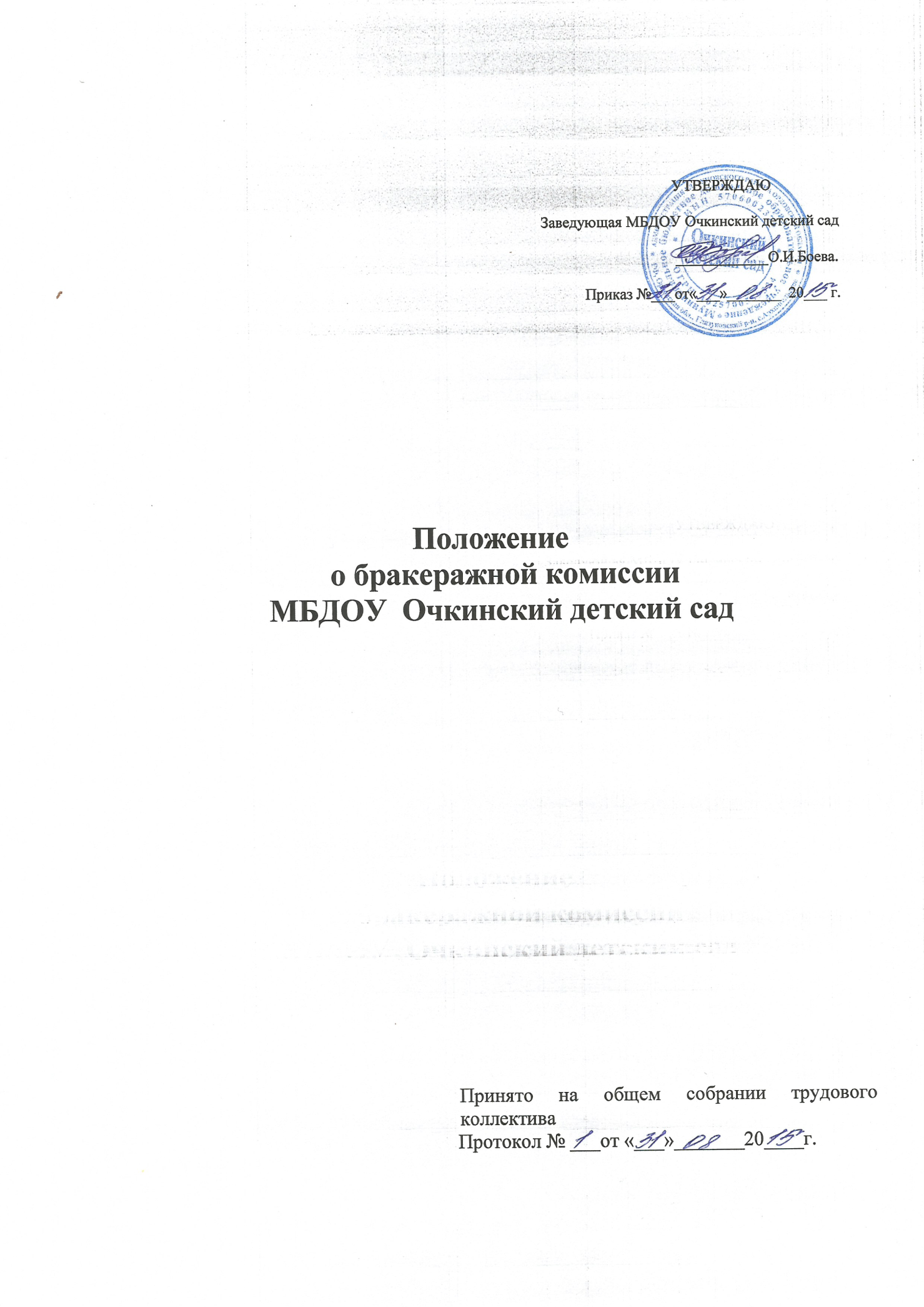 1. ОБЩИЕ ПОЛОЖЕНИЯ1.1.Основываясь на принципах единоначалия и коллегиальности управления образовательным учреждением (далее – Учреждением), а также в соответствии с Уставом,  СанПиН,  в целях осуществления контроля  за организацией  питания детей, качеством доставляемых продуктов и соблюдения санитарно-гигиенических требований при приготовлении и раздаче пищи в ДОУ создается и действует бракеражная  комиссия. 1.2. Бракеражная комиссия работает в тесном контакте с администрацией, профсоюзным комитетом и  Родительским комитетом.2. ПОРЯДОК СОЗДАНИЯ БРАКЕРАЖНОЙ КОМИССИИ И ЕЕ СОСТАВ2.1. Бракеражная комиссия создается общим собранием трудового коллектива Учреждения. Состав комиссии, сроки ее полномочий утверждаются приказом заведующего Учреждения.2.2. Бракеражная комиссия состоит из 3 членов. В состав комиссии входят:заведующий Учреждением (председатель комиссии); помощник воспитателя; педагогические сотрудники  Учреждения (член профсоюза). 3. ПОЛНОМОЧИЯ КОМИССИИ3.1. Бракеражная комиссия:осуществляет контроль соблюдения санитарно-гигиенических норм при транспортировке, доставке и разгрузке продуктов питания; проверяет на пригодность складские и другие помещения для хранения продуктов питания, а также условия их хранения; ежедневно следит за правильностью составления меню; контролирует организацию работы на пищеблоке; осуществляет контроль сроков реализации продуктов питания и качества приготовления пищи; проверяет соответствие пищи физиологическим потребностям детей в основных пищевых веществах; следит за соблюдением правил личной гигиены работниками пищеблока; периодически присутствует при закладке основных продуктов, проверяет выход блюд; проводит органолептическую оценку готовой пищи, т. е. определяет ее цвет, запах, вкус, консистенцию, жесткость, сочность и т. д.; проверяет соответствие объемов приготовленного питания объему разовых порций и количеству детей. 4. ОЦЕНКА ОРГАНИЗАЦИИ ПИТАНИЯ В УЧРЕЖДЕНИИ4.1. Члены бракеражной комиссии ежедневно приходят на снятие бракеражной пробы за 30 минут до начала раздачи пищи.4.2. Предварительно бракеражная комиссия должна ознакомиться с меню-требованием, в нем должны  быть проставлены дата, полное наименование блюда, выход порции, количество детей. Меню должно быть утверждено заведующим. 4.3. Пробу берут из общего котла, предварительно тщательно перемешать пищу в котле. Бракераж начинают с блюд, имеющих слабовыраженный запах и вкус (супы и т.д.), а затем дегустируют те блюда, вкус и запах выражены отчетливее, сладкие блюда дегустируют в последнюю очередь.4.4. Результаты проверки выхода блюд, их качества отражаются в бракеражном журнале. В случае выявления каких-либо нарушений, замечаний бракеражная комиссия вправе приостановить выдачу готовой пищи на группы до принятия необходимых мер по устранению замечаний.4.5. Бракеражная комиссия проверяет наличие контрольного блюда и суточной пробы. 4.6. Замечания и нарушения, установленные комиссией в организации питания детей, заносятся в бракеражный журнал.4.7. Администрация Учреждения обязана содействовать деятельности бракеражной комиссии и принимать меры к устранению нарушений и замечаний, выявленных комиссией.5. ЗАКЛЮЧИТЕЛЬНЫЕ ПОЛОЖЕНИЯ5.1. Члены бракеражной комиссии работают на добровольной основе.План работы бракеражной комиссии на 2015/2016 учебный годМероприятия в детском саду Сроки 
выполненияОтветственныйПроведение организационных совещанийПредседатель комиссииОтслеживание качества готовых блюдежедневноЧлены комиссииОтслеживание составления меню в соответствии с нормами и калорийностью блюдежеквартальноЧлены комиссииКонтроль сроков реализации продуктов1 раз в месяцЧлены комиссии Отслеживание технологии приготовления, закладки продуктов, выхода блюд1–2 раза в неделюЧлены комиссииКонтроль санитарно-гигиенического состояния пищеблокаПостоянноЧлен комиссии, председательРазъяснительная работа с педагогами3 раза в годПредседатель комиссииРабота с родителями (на общих родительских собраниях)2 раза в годПредседатель комиссииОтчет на Совете ДОУ о проделанной работе комиссиидекабрь, майПредседатель комиссии